Мамадыш муниципаль районы Башкарма комитетының 2018 нче елның 25 нче декабрендә кабул ителгән 610 нчы номерлы карарына үзгәрешләр һәм өстәмәләр кертү турында    2010 елның 27 июлендәге “Дәүләт һәм муниципаль хезмәтләр күрсәтүне оештыру турында”гы 210-ФЗ Федераль законны гамәлгә ашыру максатларында Татарстан Республикасы Мамадыш муниципаль районы Башкарма комитеты КАРАР БИРӘ:    1. Мамадыш муниципаль районы башкарма комитетының 2018 елның 25 декабрендәге 610 номерлы карары белән расланган объектны файдалануга тапшыруга рөхсәт бирү буенча муниципаль хезмәт күрсәтүнең административ регламентына (алга таба - Регламент) түбәндәге үзгәрешләрне һәм өстәмәләрне кертергә:           1.1. Регламентның 2.6, 3.4.1 пунктларын түбәндәге редакциядә бәян итәргә: 	 Россия Федерациясе Шәһәр төзелеше кодексының 55 статьясындагы 3 өлешенең 1, 4, 5, 6, 7 һәм 8 пунктларында күрсәтелгән документлар, (аларның күчермәләре яисә аларда булган белешмәләр) җирле үзидарә органнары яки җирле үзидарә органнары карамагында оешмаларның ведомствосындагы органнары карамагында булмаса, мөрәҗәгать итүче тарафыннан мөстәкыйль юллана. Әгәр әлеге өлештә күрсәтелгән документлар дәүләт хакимияте органнары, җирле үзидарә органнары яки дәүләт органнары яки җирле үзидарә органнары карамагында булса, әгәр төзүче күрсәтелгән документларны мөстәкыйль тапшырмаган булса, мондый документлар әлеге документлар карамагында булган органнар һәм оешмалардан соратып алына.         1.2. Регламентның 1 нче кушымтасында объектны файдалануга тапшыруга рөхсәт бирү турындагы гаризага түбәндәге документлар теркәлә:         1) җир кишәрлегенә хокук билгели торган документлар, шул исәптән сервитут билгеләү турында килешү, гавами сервитут билгеләү турында карар;  2) капиталь төзелеш объектын кабул итү акты (төзелеш подряды шартнамәсе нигезендә төзелеш, реконструкцияләү башкарылган очракта);3) капиталь төзелеш объектының төзелгән, реконструкцияләнгән проект документациясе параметрларының, шул исәптән энергетика нәтиҗәлелеге таләпләренә һәм капиталь төзелеш объектын файдаланыла торган энергетика ресурсларын исәпләү приборлары белән тәэмин итү таләпләренә туры килүен раслаучы һәм төзелешне гамәлгә ашыручы зат (төзелеш подряды шартнамәсе нигезендә төзелеш алып барган, төзүче һәм төзүче яисә техник заказчы тарафыннан, шулай ук төзелеш контроле гамәлгә ашырылган очракта, төзелеш контролен гамәлгә ашыручы зат тарафыннан имзаланган акт;4) төзелгән, реконструкцияләнгән капиталь төзелеш объектының техник шартларга туры килүен раслый торган һәм инженерлык-техник тәэмин итү челтәрләрен эксплуатацияләүче оешмалар вәкилләре тарафыннан имзаланган документлар (алар булган очракта);5) төзелгән, реконструкцияләнгән капиталь төзелеш объектының урнашуын, җир кишәрлеге чикләрендә инженерлык-техник тәэмин итү челтәрләренең урнашуын һәм җир кишәрлеген планлаштыру оешмасын чагылдыра торган һәм төзелешне гамәлгә ашыручы зат (төзүне гамәлгә ашыручы зат һәм төзүче яисә техник заказчы тарафыннан төзелеш подряды шартнамәсе нигезендә реконструкцияләгән очракта), линияле объектны төзү, реконструкцияләү очракларыннан тыш;6) дәүләт төзелеш күзәтчелеге органы бәяләмәсе (әгәр РФ ГрК ның 54 статьясындагы 1 өлеше нигезендә төзелгән, реконструкцияләнгән капиталь төзелеш объектының проект документациясе таләпләренә, шул исәптән энергетика нәтиҗәлелеге таләпләренә һәм капиталь төзелеш объектының файдаланыла торган энергетика ресурсларын исәпкә алу приборлары белән җиһазландыру таләпләренә туры килүе турында дәүләт төзелеш күзәтчелеген гамәлгә ашыру каралган булса, федераль башкарма хакимият органының федераль дәүләт экология күзәтчелеген гамәлгә ашыруга вәкаләтле бәяләмәсе; 7) куркыныч объект хуҗасының хәвефле объектта һәлакәт нәтиҗәсендә зыян китергән өчен зыян китергән өчен граждан җаваплылыгын мәҗбүри иминләштерү шартнамәсе төзүне раслый торган документ, куркыныч объектта һәлакәт нәтиҗәсендә зыян китергән өчен, граждан җаваплылыгын мәҗбүри иминләштерү турында Россия Федерациясе законнары нигезендә; 8) «Россия Федерациясе халыкларының мәдәни мирас объектлары (тарихи һәм мәдәни ядкарьләре) турында» 2002 елның 25 июнендәге 73-ФЗ номерлы Федераль закон белән билгеләнгән мәдәни мирас объектларын саклауның тиешле органы тарафыннан расланган мәдәни мирас объектын саклап калу буенча башкарылган эшләрне кабул итү акты, бу объектны реставрацияләү, консервацияләү, ремонтлау һәм заманча куллану өчен аның җайланмаларын үткәргәндә; 9) "Күчемсез милекне дәүләт теркәве турында" 2015 елның 13 июлендәге 218-ФЗ номерлы Федераль закон нигезендә әзерләнгән капиталь төзелеш объектының техник планы.    1.3. 1 нче Кушымтаның 2.5 пунктындагы 8 пунктчасын түбәндәге редакциядә бәян итәргә:     Дәүләт төзелеш күзәтчелеге органының бәяләмәсе (әгәр дәүләт төзелеш күзәтчелеген гамәлгә ашыру РФ ГрК ның 54 статьясындагы 1 өлеше нигезендә төзелгән, реконструкцияләнгән капиталь төзелеш объектының проект документациясе таләпләренә, шул исәптән энергетика нәтиҗәлелеге таләпләренә һәм файдаланыла торган энергетика ресурсларын исәпкә алу приборлары белән тәэмин итү таләпләренә туры килүе турында дәүләт төзелеш күзәтчелеген гамәлгә ашыру каралган булса, федераль башкарма хакимият органының федераль дәүләт экология күзәтчелеген гамәлгә ашыруга вәкаләтле бәяләмәсе;1.4.  Регламентның 2.4 пунктында Муниципаль хезмәт сүзләреннән соң: «7 эш көне» сүзләрен «5 эш көне дәвамында» сүзләренә алмаштырырга.1.5. Регламентка түбәндәге эчтәлекле 1.6 пункт өстәргә:Объектны файдалануга тапшыруга рөхсәт бирүгә вәкаләтле җирле үзидарә органы Россия Федерациясе Шәһәр төзелеше кодексының 51 статьясындагы 12 өлешендә һәм 52 статьясындагы 3.3 өлешендә каралган очракларда капиталь төзелеш объектларын төзү, реконструкцияләү этапларына карата рөхсәт бирә. 1.6. 1.4 пунктта Регламентны «Объектны эксплуатациягә кертүгә рөхсәт алу өчен кирәкле документны билгеләү турында» Россия Федерациясе Хөкүмәтенең 01.03.2013 N175 номерлы карары (алга таба - N175 карары) (РФ законнар җыентыгы, 04.03.2013, N9, 968 ст.) белән сүзләрен төшереп калдырырга.2. Мамадыш муниципаль районы Башкарма комитетының гомуми бүлегенең җәмәгатьчелек һәм ММЧ белән хезмәттәшлек итү секторына әлеге карарны Татарстан Республикасы хокукый мәгълүматының http://pravo.tatarstan.ru/ адресы буенча рәсми порталында һәм Мамадыш муниципаль районының рәсми сайтында урнаштырырга.       3. Әлеге карарның үтәлешен контрольдә тотуны үз өстемдә калдырам.Җитәкче                                                                                          И.М. ДәрҗемановИСПОЛНИТЕЛЬНЫЙ КОМИТЕТ МАМАДЫШСКОГО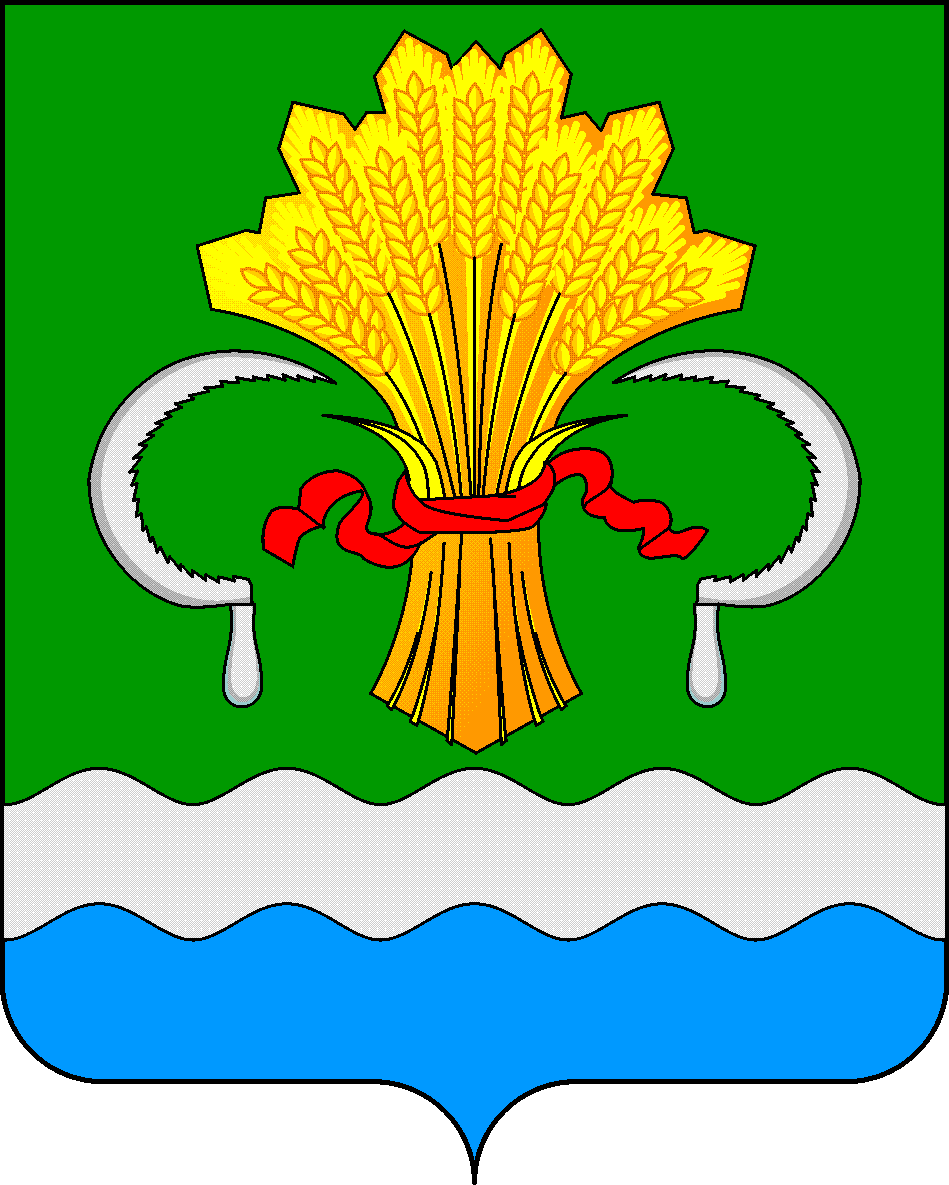 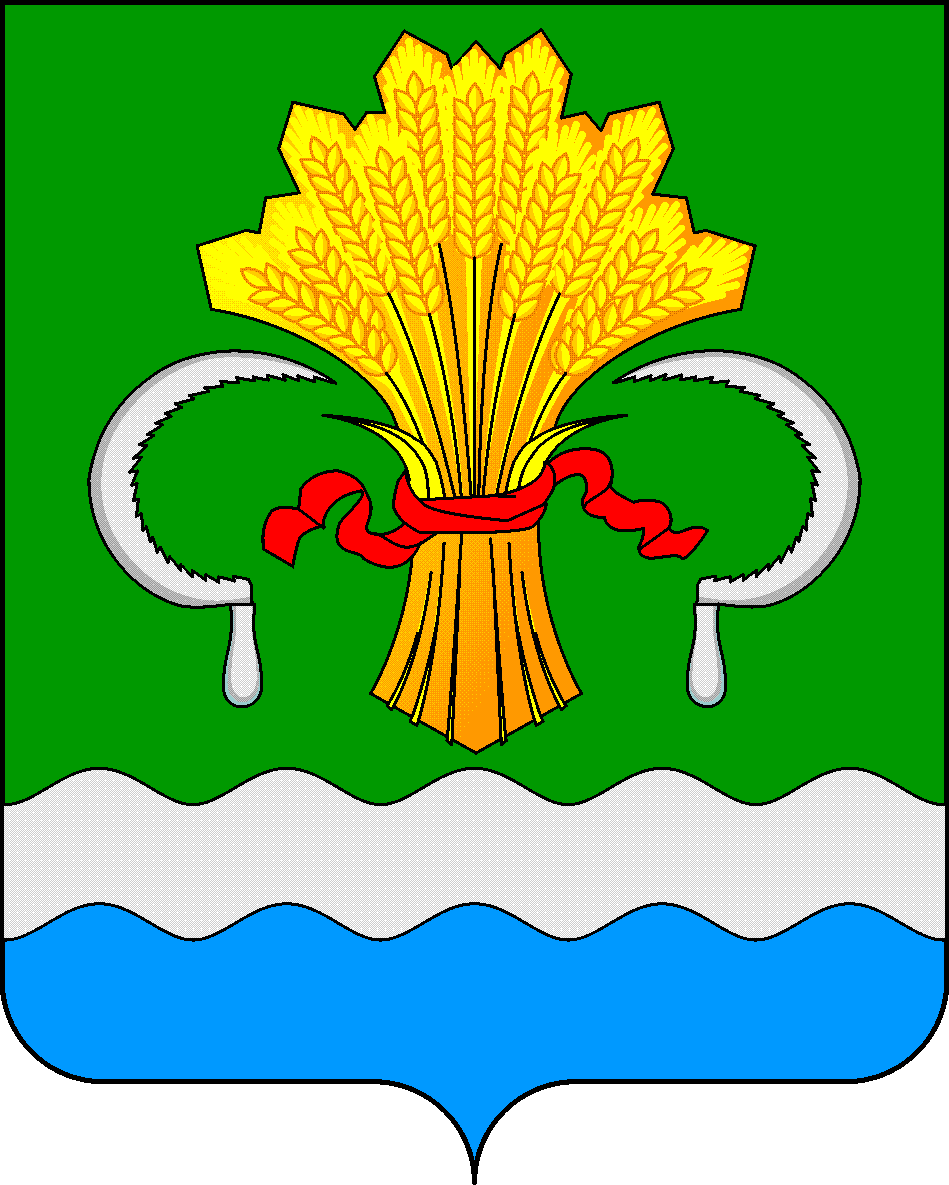  МУНИЦИПАЛЬНОГО РАЙОНА РЕСПУБЛИКИ ТАТАРСТАНул.М.Джалиля, д.23/33, г. Мамадыш, Республика Татарстан, 422190ТАТАРСТАН РЕСПУБЛИКАСЫНЫҢМАМАДЫШ МУНИЦИПАЛЬ РАЙОНЫНЫҢ БАШКАРМА КОМИТЕТЫМ.Җәлил ур, 23/33 й., Мамадыш ш., Татарстан Республикасы, 422190     Тел.: (85563) 3-15-00, 3-31-00, факс 3-22-21, e-mail: mamadysh.ikrayona@tatar.ru, www.mamadysh.tatarstan.ru     Тел.: (85563) 3-15-00, 3-31-00, факс 3-22-21, e-mail: mamadysh.ikrayona@tatar.ru, www.mamadysh.tatarstan.ru     Тел.: (85563) 3-15-00, 3-31-00, факс 3-22-21, e-mail: mamadysh.ikrayona@tatar.ru, www.mamadysh.tatarstan.ru    Постановление№ 241    Постановление№ 241                    Карарот «26»  06    2020 г.